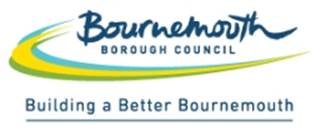 CHILDREN, YOUNG PEOPLE AND FAMILIES SERVICES2. UNDERSTANDING THE CHILD’S LIVED EXPERIENCESTATUSRevisions to Best Practice Standards 2Version number1AuthorLou Bartlett (Principal Social Worker)OwnerService Management TeamIssued7th August 2017Date of 1st reviewFebruary 2018Date of 2nd reviewDate of 3rd review